IMPERIO EUROPEOSalida del 11 al 24 Febrero 202014 días / 13 nochesBerlín – Praga – Budapest – Viena – Venecia – Florencia - Roma 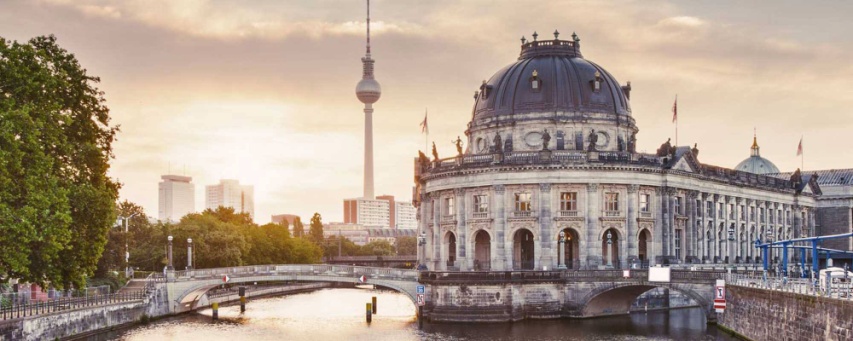 PRECIO INCLUYE Traslado de llegada.13 noches de alojamiento en hotel categoría Turista.Desayunos diarios.Visita con guía local en Berlin, Praga, Budapest, Viena, Venecia, Florencia y Roma.Guía acompañante.Recorrido en autocar con guía de habla hispana.Tasas hoteleras. Impuestos aéreos PRECIO NO INCLUYE Tarjeta de asistencia con cobertura para la zona schengen.Comidas no mencionadas en el itinerario como incluidas.Bebidas no están incluidas.PRECIO POR PERSONA EN DOLARES AMERICANOS:SUPLEMENTO DE MEDIA PENSIÓN:HOTELES PRE-VISTOS O SIMILARESITINERARIODía 0 Lunes 10 Febrero 2020: AMÉRICA - BERLÍNSalida en vuelo intercontinental hacia Berlín.Día 01 Martes 11 Febrero 2020: BERLÍNLlegada al aeropuerto de Berlín (Tegel - Willy Brandt). Recepción y traslado al hotel. Alojamiento.Día 02 Miércoles 12 Febrero 2020: BERLÍNAlojamiento y desayuno. Por la mañana visita de la ciudad símbolo de la reunificación: Puerta de Brandenburgo, Postdamplatz, Alexanderplatz, Kurfurstendamn... y los restos del muro. Tarde libre para realizar una excursión opcional al campo de concentración de Sachsenhausen.Día 03 Jueves 13 Febrero 2020: BERLÍN - DRESDEN – PRAGA 354 km.Desayuno y salida hacia Dresden, la antigua capital de Sajonia, a orillas del Río Elba, que fue prácticamente destruida durante los bombardeos en la II Guerra Mundial. Tiempo libre y continuación hacia la República Checa para llegar a Praga. Alojamiento.Día 04 Viernes 14 Febrero 2020: PRAGA Alojamiento y desayuno. Por la mañana visita de la ciudad recorriendo el Castillo, Catedral de San Vito, el pintoresco Barrio Pequeño "Malá Strana", iglesia de la Victoria del Niño Jesús de Praga, Puente de Carlos, Ciudad Vieja y reloj Astronómico. Tarde libre.Día 05 Sábado 15 Febrero 2020: PRAGA - BRATISLAVA – BUDAPEST 528 km.Desayuno. Salida hacia Bratislava, capital de Eslovaquia. Breve parada. Continuación del viaje hasta Budapest, capital de Hungría. Alojamiento. Posibilidad de realizar una excursión opcional de Budapest iluminado y crucero por el Danubio.Día 06 Domingo 16 Febrero 2020: BUDAPEST Alojamiento y desayuno. Visita panorámica de la ciudad. Comenzaremos por la colina del castillo en Buda para contemplar el Danubio y toda la extensión del Pest. Recorreremos el barrio antiguo para conocer los orígenes de la ciudad, pasando por la catedral de Matías, el Bastión de los pescadores, etc. Por la noche se ofrecerá opcionalmente una cena folklórica húngara.Día 07 Lunes 17 Febrero 2020: BUDAPEST – VIENA 247 km.Desayuno. Salida hacia la frontera austriaca para llegar a Viena. Alojamiento. (Posibilidad de realizar la visita de Viena a la llegada por la tarde).Día 08 Martes 18 Febrero 2020: VIENA Alojamiento y desayuno. Por la mañana visita panorámica de Viena, para admirar el Palacio de Schönbrunn, el edificio de la Opera, Palacio Real, Ayuntamiento, Iglesia Votiva, Canal del Danubio, etc. Tarde libre, excursión opcional a los Palacios y Museos, los Bosques de Viena, o asistir por la noche a un concierto de valses en alguno de los palacios.Día 09 Miércoles 19 Febrero 2020: VIENA - VENECIA 602 km.Desayuno y salida hacia Klagenfurt y Villach, para cruzar la frontera Italiana. Continuación hacia Venecia. Alojamiento.Día 10 Jueves 20 Febrero 2020: VENECIA – FLORENCIA 256 km.Desayuno. Por la mañana visita de esta ciudad de 118 Islas, Plaza de San Marcos, Palacio Ducal, Puente de los Suspiros, etc. Posteriormente salida hacia Florencia. Alojamiento.Día 11 Viernes 21 Febrero 2020: FLORENCIA - ROMA 274 km.Desayuno. Por la mañana visita de la ciudad, cuna del renacimiento y de la lengua Italiana, ciudad rebosante de Arte, Historia y Cultura, admirando la Catedral de Santa María dei Fiori con su bello Campanile y el Baptisterio decorado con las puertas del paraíso. Continuación hacia Roma. Alojamiento. Posibilidad de realizar una visita opcional nocturna por la Roma Barroca.Día 12 Sábado 22 Febrero 2020: ROMAAlojamiento y desayuno. Por la mañana visita panorámica de la Ciudad Imperial, recorriendo los Foros Romanos, Coliseo, Arco de Constantino, Plaza de Venecia y Plaza de San Pedro en la Ciudad - Estado de El Vaticano. Visita opcional los famosos Museos Vaticanos y la obra cumbre de Miguel Ángel, la Capilla Sixtina.Día 13 Domingo 23 Febrero 2020: ROMA Alojamiento y desayuno. Día libre para actividades personales. Excursión opcional a Nápoles, ciudad situada junto al Volcán Vesubio que sepultó la ciudad de Pompeya en el año 79, y visitar también la Isla de Capri cuya belleza natural cautivó a los Emperadores Romanos.Día 14 Lunes 24 Febrero 2020: ROMADesayuno. A la hora indicada, la persona encargada del traslado lo esperará en la recepción del hotel para llevarlo al aeropuerto.NOTAS IMPORTANTES:Programa válido para comprar hasta el 30 noviembre 2019.Programa requiere de un prepago de US$ 1,500.00 no reembolsable al momento de solicitar la reserva.La asignación de asientos es aleatoria. Si desea elegir asiento en el avión hay un recargo adicional. Consultar por mayor información.Precios por persona, sujeto a variación sin previo aviso y disponibilidad de espacios.Tarifa, Queue e impuestos sujetos a cambios y o variación sin previo aviso, por disposición de la propia aerolínea.Tipo de cambio referencial en soles S/.  3.50. GENERALES:Programa no incluye tarjeta de asistencia. Consultar por tarifas.El pago final debe de recibirse como máximo 45 días antes de la salida del Tour.Tarifas solo aplican para peruanos y residentes en el Perú. En caso no se cumplan el requisito, se podrá negar el embarque o se cobrara al pasajero un nuevo boleto de ida y vuelta con tarifa publicada y en la clase disponible el día del vuelo.No reembolsable, no endosable, ni transferible. No se permite cambios. Todos los tramos aéreos de estas ofertas tienen que ser reservados por DOMIREPS. Precios sujetos a variación sin previo aviso, tarifas pueden caducar en cualquier momento, inclusive en este instante por regulaciones del operador o línea aérea. Sujetas a modificación y disponibilidad al momento de efectuar la reserva. Consultar antes de solicitar reserva.Los traslados aplica para vuelos diurnos, no valido para vuelos fuera del horario establecido, para ello deberán aplicar tarifa especial o privado. Consultar.Los traslados incluidos en los programas son en base a servicio regular, es decir en base a grupos de pasajeros por destino. El pasajero debe tener en cuenta que todos los traslados de llegada y salida del aeropuerto, hotel y las excursiones, deberá de esperar al transportista, en el lugar indicado y horario establecido (la información de horarios se les comunicará en el destino final). Si esto no sucediera, el transportista no está en la obligación de esperar o buscar al pasajero y continuará con su ruta programada. Por lo tanto, si el pasajero no cumple con los horarios establecidos y no accede a su servicio, no es responsabilidad del transportista; ni está sujeto a reclamaciones o reembolsos hacia la entidad prestadora del servicio. La empresa no reconocerá derecho de devolución alguno por el uso de servicios de terceros ajenos al servicio contratado, que no hayan sido autorizados previamente por escrito por la empresa.Media Pensión ó Pensión completa y/o comidas no incluye bebidas.Es necesario que el pasajero tome en cuenta el peso de la maleta permitida por la línea aérea; autocar o conexión aérea. Tener en consideración que las habitaciones triples o cuádruples solo cuentan con dos camas. Habitaciones doble twin (dos camas) o doble matrimonial, estarán sujetas a disponibilidad hasta el momento de su check in en el Hotel. El pasajero se hace responsable de portar los documentos solicitados para realizar viaje (vouchers, boletos, entre otros) emitidos y entregados por el operador. Es indispensable contar con el pasaporte vigente con un mínimo de 6 meses posterior a la fecha de retorno. Domireps no se hace responsable por las acciones de seguridad y control de aeropuerto, por lo que se solicita presentar y contar con la documentación necesaria al momento del embarque y salida del aeropuerto. Visas, permisos notariales, entre otra documentación solicitada en migraciones para la realización de su viaje, son responsabilidad de los pasajeros. Domireps no se hace responsable por los tours o servicios adquiridos a través de un tercero inherente a nuestra empresa, tomados de manera adicional a los servicios emitidos por los asesores de nuestra empresa. Domireps no se hace responsable en caso de desastres naturales, paros u otro suceso ajeno a los correspondientes del servicio adquirido. En tal sentido, la empresa no resulta responsable del perjuicio o retraso originado por circunstancia ajenas a su control (sean causas fortuitas, fuerza mayor, pérdida, accidentes o desastres naturales, además de la imprudencia o responsabilidad del propio pasajero). Precios y taxes actualizados al día 24 octubre 2019. TEMPORADADOBLEFECHA DE VIAJEFebreroUS$ 1,39911 al 24 Febrero 2020COMIDASPOR PASAJEROSupl. Media Pensión Excepto Roma (10 Cenas)US$290CIUDADHOTELES - CategoríasBerlínAzimut City South Berlin ("T")PragaClarion Congress Centrum ("TS")BudapestAchat Premium Budapest ("P")Mercure Buda ("P")VienaSenator Vienna ("P")VeneciaAlbatros (Venecia) ("P")Sirio ("P")FlorenciaMirage ("P")RomaRome Pisana ("P")